Publicado en España el 09/04/2021 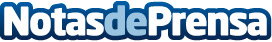 5 consejos para conseguir el éxito de la reforma del hogar, por NOVOHOGAR¿Ampliar u optimizar la distribución de una vivienda? ¿Rediseñar el baño o la cocina para hacerlos más modernos? ¿O aumentar el espacio creando una extensión?Datos de contacto:REFORMAS INTEGRALES NOVOHOGARComunicado de prensa de sobre consejos para que una reforma sea un éxito91 296 51 77Nota de prensa publicada en: https://www.notasdeprensa.es/5-consejos-para-conseguir-el-exito-de-la Categorias: Nacional Interiorismo Madrid Jardín/Terraza Construcción y Materiales http://www.notasdeprensa.es